สรุปกิจกรรมการติดตามสนับสนุนกองทุนฯ ดำเนินการเก็บข้อมูลสุขภาวะชุมชนเพื่อจัดทำแผนงานกองทุนหลักประกันสุขภาพท้องถิ่น จังหวัดบุรีรัมย์  วันเวลา	ระหว่างวันที่ 28 มกราคม – 20 กุมภาพันธ์ พ.ศ.2566  สถานที่ 	กองทุนหลักประกันสุขภาพท้องถิ่น 5 กองทุนเป้าหมาย จังหวัดบุรีรัมย์ กองทุนฯ เทศบาลตำบลบึงเจริญ อ.บ้านกวาดกองทุนฯ เทศบาลตำบลโนนเจริญ อ.บ้านกวาดกองทุนฯ องค์การบริหารส่วนตำบลโคกสะอาด อ.ลำปลายมาศกองทุนฯ องค์การบริหารส่วนตำบลโคกกลาง อ.ลำปลายมาศ กองทุนฯ  องค์การบริหารส่วนตำบลถลุงเหล็ก อ.เมืองบุรรัมย์ วัตถุประสงค์ของการจัดกิจกรรมเพื่อพัฒนาทักษะคณะทำงานกองทุนฯ (แอดมินกองทุน) ให้สามารถจัดเก็บข้อมูลสถานการณ์สุขภาพชุมชน และสามารถนำข้อมูลบันทึกลงในระบบเว็บไซต์ได้  เพื่อให้คณะทำงานสามารถวิเคราะห์ข้อมูลการจัดทำแผนงานและโครงการที่สอดคล้องกับข้อมูลสถานการณ์สุขภาพชุมชนได้ สอดคล้องกับวัตถุประสงค์ของโครงการ เพื่อยกระดับศักยภาพกลไกการดำเนินงานสร้างเสริมสุขภาวะในพื้นที่ระดับตำบล ในการขับเคลื่อนเป้าหมายเชิงยุทธศาสตร์ 8 ประเด็น ผ่านการยกระดับคุณภาพของแผน การพัฒนาโครงการ และการติดตาม ประเมินผล โครงการ ภายใต้การดำเนินงานของกองทุนหลักประกันสุขภาพระดับท้องถิ่น ตัวชี้วัดโครงการข้อที่ข้อที่ 1 และ 2 ได้กองทุนฯ เป้าหมายเข้าร่วมดำเนินงานเก็บข้อมูลเพื่อจัดทำแผนงานและพัฒนาโครงการสร้างเสริมสุขภาวะที่สอดคล้องแผนงานตามประเด็นยุทธศาสตร์ 8 ประเด็น ข้อที่ 3 ได้คณะทำงาน/พี่เลี้ยงเข้าร่วมดำเนินการเพื่อเสริมทักษะในการทำแผน การพัฒนาโครงการ และการติดตามประเมินผลโครงการของ กลุ่มเป้าหมายที่เข้าร่วมดำเนินการแต่ละกองทุน ประกอบด้วย	ทีมดำเนินการแต่ละกองทุน ประกอบด้วย คณะทำงานกองทุน		5 คน/กองทุน  		ทีมเก็บข้อมูล			10 – 16 คน/กองทุนกลุ่มตัวอย่างให้ข้อมูล คัดเลือกตามเกณฑ์ ดังนี้ 1. จำนวนกลุ่มตัวอย่างที่จะต้องเก็บ ระดับบุคคล 200 ชุด ระดับครัวเรือนไม่น้อยกว่า 100 ชุด และระดับชุมชน 1 ชุด  2. ให้เฉลี่ยจำนวนกลุ่มตัวอย่างเก็บข้อมูลให้ครอบคลุมทุกหมู่บ้าน3. จำนวนกลุ่มตัวอย่างคัดเลือกตามเกณฑ์ช่วงอายุ ดังนี้ ช่วงอายุ 5 – 17 ปี จำนวน 50 คน (25%)ช่วงอายุ 18 – 64 ปี จำนวน 100 คน (50%) และเก็บข้อมูลระดับครัวเรือนด้วย ช่วงอายุ 65 ปีขึ้นไป  จำนวน 50 คน (25%) และเก็บข้อมูลระดับครัวเรือนด้วย ขั้นตอนการดำเนินงาน ประชุมคณะทำงานเพื่อทำความเข้าใจวิธีการเก็บข้อมูล และออกแบบวางแผนการเก็บข้อมูลประชุมทีมเก็บข้อมูลเพื่อทำความเข้าใจแบบเก็บข้อมูลและการคัดเลือกกลุ่มตัวอย่างดำเนินการเก็บข้อมูลตามเกณฑ์ที่กำหนดรวบรวมแบบเก็บข้อมูลเพื่อสรุปผลการดำเนินงาน ผลที่เกิดขึ้น 	1. สรุปผลการดำเนินการเก็บข้อมูลของกองทุนตำบลทั้ง 8 กองทุน ดังนี้ 1. กองทุนฯ เทศบาลตำบลบึงเจริญ อ.บ้านกวาด จ.บุรีรัมย์ ดำเนินงานเก็บข้อมูล ดังนี้ 1) ประชุมคณะทำงาน ประกอบด้วย นายก อบต. ปลัด อบต. ผอ.รพ.สต. 2 แห่ง และทีมเลขานุการ เพื่อออกแบบและวางแผนการเก็บข้อมูล กำหนดกลุ่มตัวอย่างเก็บข้อมูลตามช่วงอายุและเขตรับผิดชอบ โดยข้อมูลระดับบุคคลและครัวเรือนจะเก็บข้อมูล ดังนี้ ช่วงอายุ 18 – 64 ปี  และ 65 ปีขึ้นไปเฉลี่ยหมู่บ้านละ 12 ชุด (13 หมู่บ้าน) ส่วนช่วงอายุ 5 – 17 ปี เก็บกับเด็กนักเรียนมีอยู่ 4 โรงเรียนเฉลี่ยโรงเรียนละ 13 ชุด โดยให้ ผอ.โรงเรียนเป็นหลักดำเนินการเก็บข้อมูล  ส่วนข้อมูลระดับชุมชนคณะทำงานจำนวน 5 คนเป็นทีมรวบรวมข้อมูล 2) คณะทำงานรวบรวมข้อมูลแบบสอบถามและกรอกบันทึกข้อมูลในระบบเว็บไซต์ 2. กองทุนฯ อบต.ถลุงเหล็ก อ.เมือง จ.บุรีรัมย์ ดำเนินการเก็บข้อมูล ดังนี้ แบ่งการเก็บข้อมูลระดับบุคคลช่วงอายุ 5 – 17 ปี เก็บข้อมูลช่วงที่มีการอบรมสภาเด็กและเยาวชน จำนวน 50 คน เมื่อวันที่ 14 กุมภาพันธ์ ช่วงอายุ 65 ปีขึ้น เก็บกับผู้สูงอายุที่เข้ามาร่วมกิจกรรมโรงเรียนผู้สูงอายุ จำนวน 50 คน ส่วนช่วงอายุ 18 – 64 ปี เฉลี่ยเก็บหมู่บ้าน 7 ชุด (16 หมู่บ้าน) โดยมอบให้ประธานชมรมผู้สูงอายุแต่ละหมู่บ้านเป็นคนดำเนินการคัดเลือกกลุ่มตัวอย่างและเก็บข้อมูล 3. กองทุนฯ อบต.โคกสะอาด อ.ลำปลายมาศ จ.บุรีรัมย์ ดำเนินการเก็บข้อมูล ดังนี้ ประชุมคณะทำงานเพื่อออกแบบและวางแผนการเก็บข้อมูล โดยตำบลโคกสะอาดมี 16 หมู่บ้าน จึงให้เจ้าหน้าที่ใน อบต. รับผิดชอบการเก็บข้อมูลหมู่บ้านละ 1 คน เฉลี่ยหมู่บ้านละ 18 – 20 ชุด แบ่งตามเกณฑ์ช่วงอายุ ดังนี้ 5 – 17 ปี หมู่บ้านละ 4 ชุด 18 – 64 ปี หมู่บ้านละ 13 ชุด และ 65 ปีขึ้นไป หมู่บ้านละ 8 ชุด ส่วนข้อมูลระดับชุมชน ทีมคณะทำงานจะเป็นหลักในการเก็บข้อมูล 4. กองทุนฯ อบต.โคกกลาง อ.ลำปลายมาศ จ.บุรีรัมย์ ดำเนินการเก็บข้อมูล ดังนี้ ประชุมทีมคณะทำงานและทีมเก็บข้อมูล เพื่อออกแบบวางแผนการเก็บข้อมูลและชี้แจงทำความเข้าใจแบบเก็บข้อมูลให้กับประธาน อสม.ประจำหมู่บ้าน เพื่อเป็นหลักการเก็บข้อมูลประจำหมู่บ้าน เฉลี่ยชุดเก็บข้อมูลหมู่บ้านละ 13 ชุด (16 หมู่บ้าน) เฉลี่ยตามเกณฑ์อายุที่กำหนด ในส่วนข้อมูลระดับชุมชนมีทีมเจ้าหน้าที่ของ อบต.ดำเนินการจัดเก็บข้อมูล 5. กองทุนฯ เทศบาลตำบลโนนเจริญ อ.บ้านกวาด จ.บุรีรัมย์ ดำเนินการเก็บข้อมูล ดังนี้ ตำบลโนนเจริญมี 11 หมู่บ้าน มีทีมเก็บข้อมูลเป็น อสม. หมู่บ้านละ 1 คน เป็นผู้เก็บข้อมูล โดยได้เฉลี่ยกลุ่มตัวอย่างการเก็บข้อมูลตามเกณฑ์หมู่บ้านละ 19 ชุด ตามช่วงอายุ ดังนี้ หมู่ 1 – 6  ช่วงอายุ 5-17 ปี 5 ชุด 18 – 64 ปี 14 ชุด 65 ปีขึ้นไป 4 ชุด หมู่ 7 – 11 ช่วงอายุ 5-17 ปี 4 ชุด 18 – 64 ปี 14 ชุด 65 ปีขึ้นไป 5 ชุด 	2. สรุปจำนวนแบบเก็บข้อมูลของกองทุนฯ ที่ดำเนินการจัดเก็บได้ ดังนี้  ...........................................................................................
ภาพกิจกรรม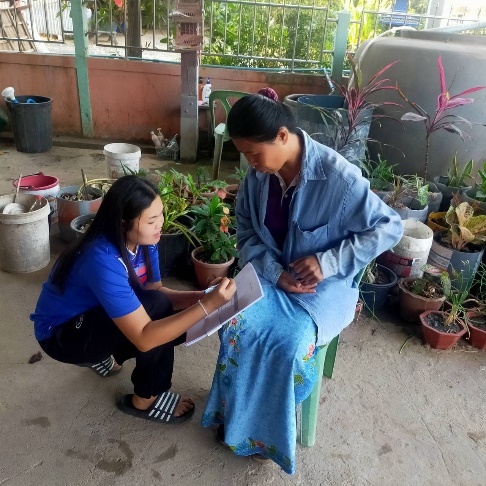 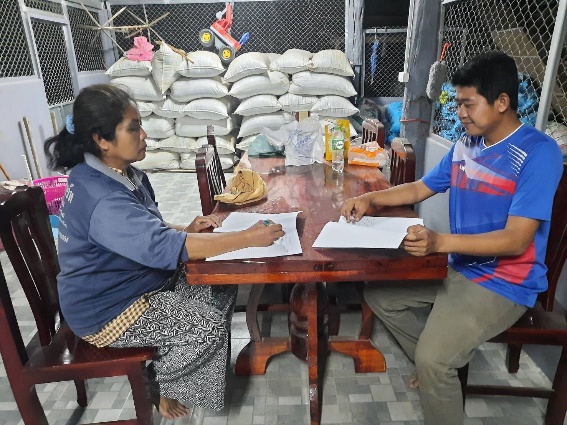 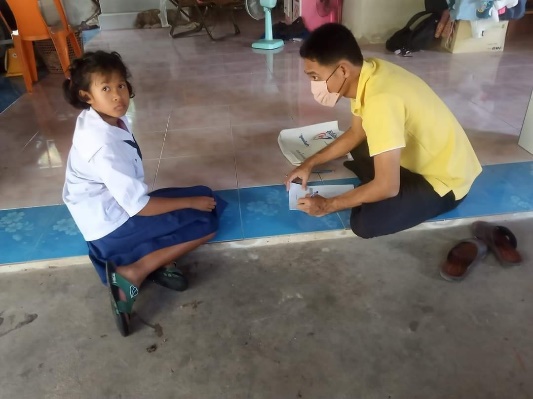 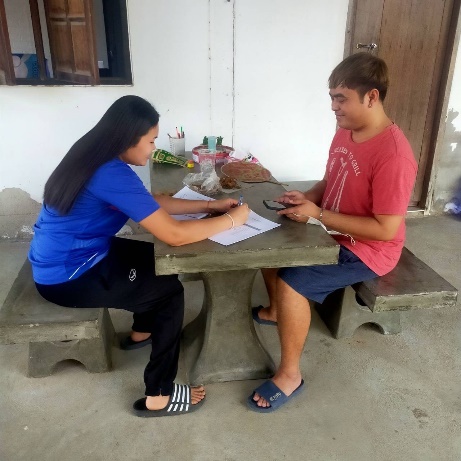 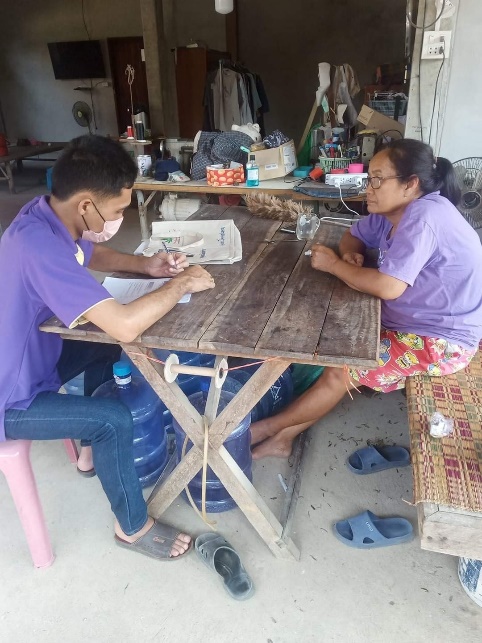 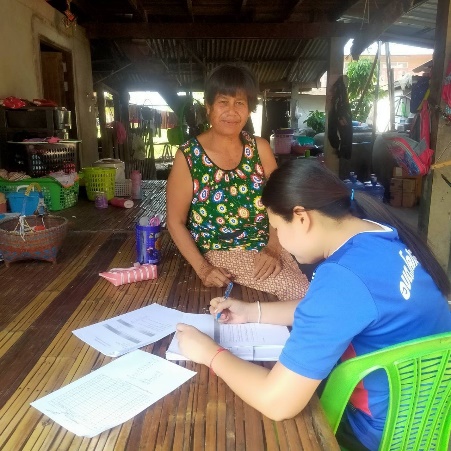 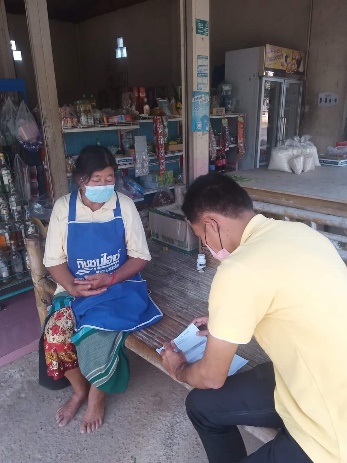 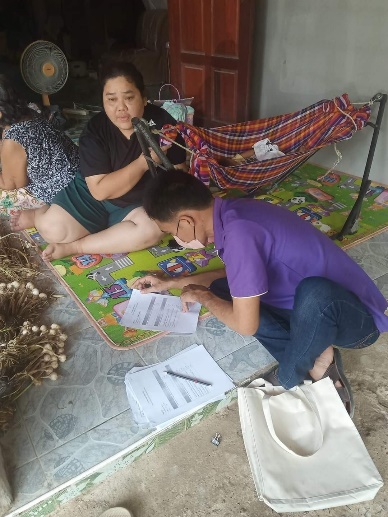 ชื่อกองทุนจำนวนการกรอกข้อมูล (ชุด)จำนวนการกรอกข้อมูล (ชุด)จำนวนการกรอกข้อมูล (ชุด)หมายเหตุชื่อกองทุนบุคคล(200)ครัวเรือน(100)ชุมชน(1)หมายเหตุกองทุนฯ ทต.บึงเจริญ2041001กองทุนฯ ทต.โนนเจริญ2031001กองทุนฯ อบต.ถลุงเหล็ก2001001กองทุนฯ อบต.โคกสะอาด2001001กองทุนฯ อบต.โคกกลาง 2022001